PENGGUNAAN MODEL PEMBELAJARAN PROBLEM BASED LEARNING (PBL) UNTUK MENINGKATKAN PEMAHAMAN DAN HASIL BELAJAR SISWA KELAS IV SDN PANGALENGAN 3 PADA SUBTEMA KEBERAGAMAN BUDAYA BANGSAKUSKRIPSIdisusun untuk memenuhi salah satu syarat memperoleh gelar Sarjana Pendidikan Guru Sekolah Dasar Unpas Bandung Tahun Akademik 2014-2015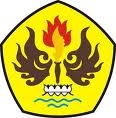 oleh Annisa Oktaviany Mochammad105060063PROGRAM STUDI PENDIDIKAN GURU SEKOLAH DASARFAKULTAS KEGURUAN DAN ILMU PENDIDIKANUNIVERSITAS PASUNDAN2015